МОУ Отрадновская сош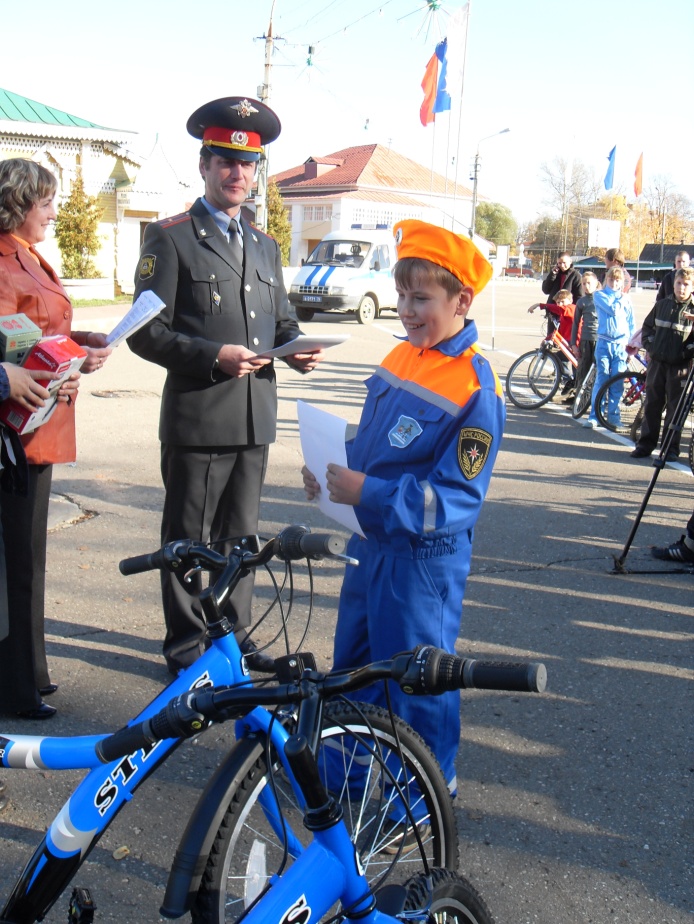 Патриотическое воспитание учащихся через учебную и внеурочную деятельность.Методическая разработка.Учитель ОБЖ высшей квалификационной категорииМОУ Отрадновской сошБороздин А.М.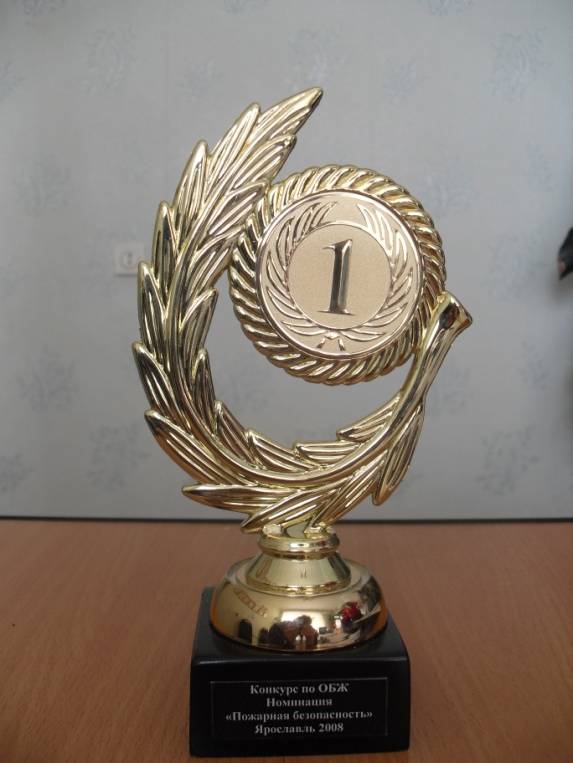 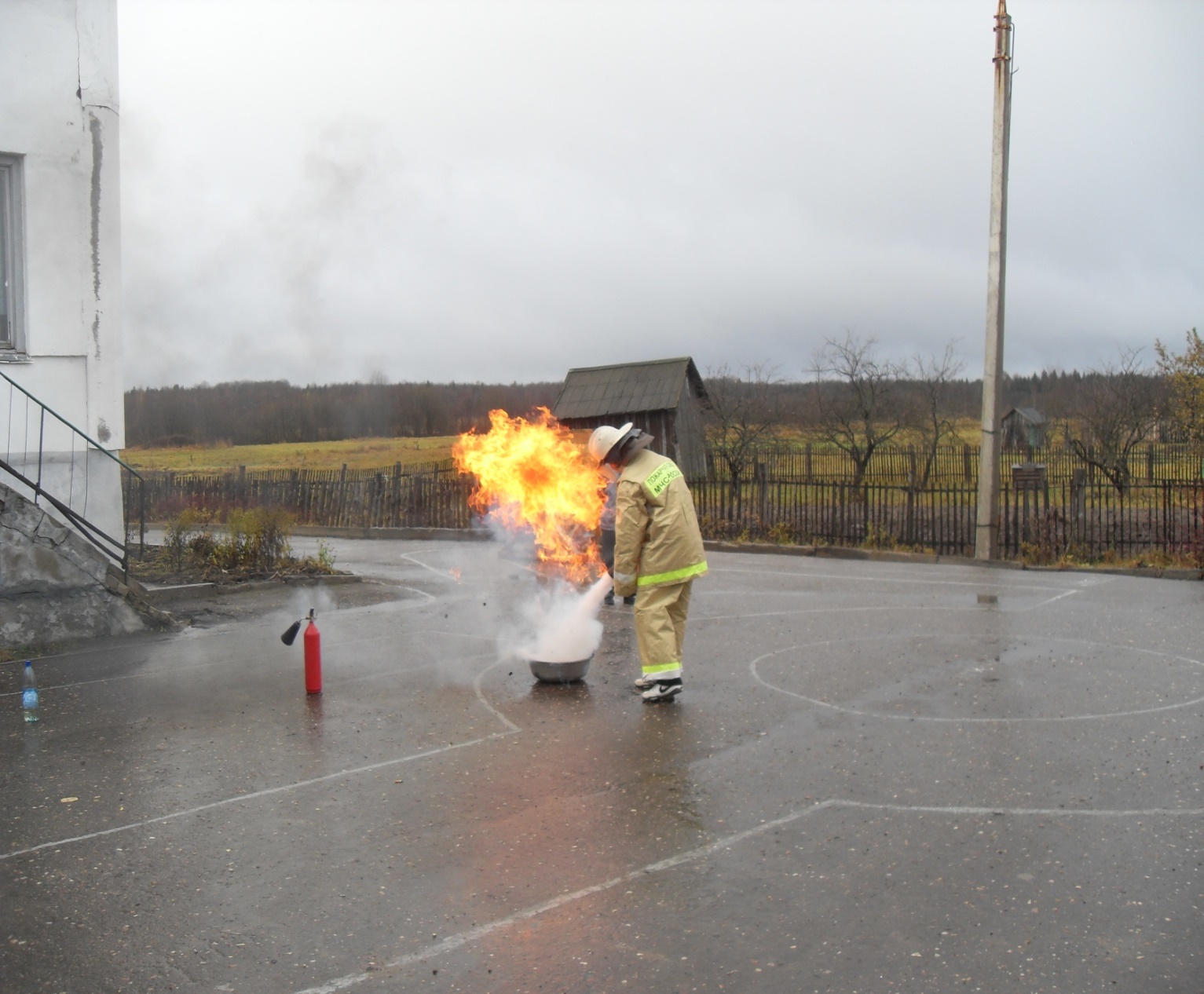 Содержание.Введение……………………………………………………………………………3 Глава 1. Педагогические основы патриотического воспитания……………......5Глава 2. Система работы преподавателя-организатора основ безопасности жизнедеятельности по патриотическому воспитанию школьников при реализации ФГОС основного общего образования.2.1. Патриотическое воспитание через урочную деятельность…………….. .82.2. Работа преподавателя-организатора по патриотическому воспитанию учащихся во внеурочной деятельности .…………………………122.2.1. Класс МЧС и межвозрастные группы МЧС как форма организации деятельности обучающихся сельской школы …………………..13Социально-педагогический проект «Школа дорожной безопасности» …………………………………………………………………….16Организация кружков патриотической направленности в системе дополнительного образования ФГОС……………………………….18Партнерское взаимодействие преподавателя-организатора ОБЖ при реализации ФГОС основного общего образования……………………………………………………………………..19Глава 3. Эффективность  деятельности преподавателя-организатора ОБЖ по патриотическому воспитанию школьников в условиях реализации ФГОС………………………………………………………………………………20Заключение……………………………………………………………………......22Литература……………………………………………………………………......23Приложения ………………………………………………………………………..ВведениеВ основе федерального государственного образовательного стандарта лежит системно-деятельностный подход, который обеспечивает формирование готовности к саморазвитию и непрерывному образованию; проектирование и конструирование социальной среды развития обучающихся в системе образования; активную учебно-познавательную деятельность обучающихся; построение образовательного процесса с учётом индивидуальных возрастных, психологических и физиологических особенностей обучающихся. В связи с этим вся работа преподавателя-организатора ОБЖ с обучающимися должна быть перестроена.Стандарт ориентирован на становление личностных характеристик выпускника («портрет выпускника основной школы»):любящий свой край и Отечество, знающий русский и родной язык, уважающий свой народ, его культуру и духовные традиции;осознающий и принимающий ценности человеческой жизни, семьи, гражданского общества, многонационального российского народа, человечества;активно и заинтересованно познающий мир, осознающий ценность труда, науки и творчества;умеющий учиться, осознающий важность образования и самообразования для жизни и деятельности, способный применять полученные знания на практике;социально активный, уважающий закон и правопорядок, соизмеряющий свои поступки с нравственными ценностями, осознающий свои обязанности перед семьёй, обществом, Отечеством;уважающий других людей, умеющий вести конструктивный диалог, достигать взаимопонимания, сотрудничать для достижения общих результатов;осознанно выполняющий правила здорового и экологически целесообразного образа жизни, безопасного для человека и окружающей его среды;ориентирующийся в мире профессий, понимающий значение профессиональной деятельности для человека в интересах устойчивого развития общества и природы.Школьный курс ОБЖ и внеурочная деятельность, организованная преподавателем-организатором, способны формировать  выпускника, отвечающего этим требованиям.В настоящее время в школах разрабатываются и корректируются образовательные программы. В них выделены такие разделы, как духовно-нравственное воспитание, социализация обучающихся.Считается, что наиболее системно, последовательно и глубоко духовно-нравственное развитие и воспитание личности происходит в сфере общего образования, где развитие и воспитание обеспечено всем укладом школьной жизни. Именно в школе должна быть сосредоточена не только интеллектуальная, но и гражданская, духовная и культурная жизнь обучающегося. «Духовно-нравственное развитие и воспитание обучающихся является первостепенной задачей современной образовательной системы и представляет собой важныйкомпонент социального заказа для образования», - сказано в Концепции духовно- нравственного развития и воспитания гражданина России. Общеобразовательные учреждения должны воспитывать гражданина и патриота, раскрывать способности и таланты молодых россиян, готовить их к жизни в высокотехнологичном конкурентном мире.На современном этапе требуются новые подходы, средства воспитания современных школьников. Смысл нового подхода заключается в объяснении реальных понятий добра и зла, обращении сознания школьников к высоким идеалам отечественной истории и создании у них самостоятельных представлений о достойном общемировом значении и самоценности России. Непростая задача стоит перед школой, чтобы вырастить поколение людей убежденных, благородных, готовых к подвигу, тех, которых принято называть коротким и емким словом «патриот». По мере взросления у школьников, как отмечают ученые-исследователи, начинает формироваться так называемый «родничок героизма» (А. Я. Бруштейн), требующий реализации, но чаще всего он остается невостребованным. Зато пробуждающиеся силы подрастающего организма могут найти свое применение в примыкании к антиобщественным организациям, поток которых год от года растет. Актуальность:Патриотизм рассматривается в ФГОС как базовая национальная ценность. Нужно найти для детей новые формы организации деятельности, создать условия для социализации. Цель данной работы - описать современные методы, приемы, подходы, используемые  в учебно-воспитательной работе по формированию патриотического сознания  школьников через урочную и внеучебную деятельность преподавателя-организатора ОБЖ в сельской средней общеобразовательной школе.Задачи:- обосновать задачи и принципы патриотического воспитания;- выявить методы и приемы  патриотического воспитания школьников;- показать эффективные формы воспитания патриотизма в  школе.Объект исследования – процесс патриотического воспитания школьников на уроках ОБЖ , во внеклассной и внешкольной деятельности.Гипотеза исследования: патриотическое воспитание школьников эффективно при следующих условиях:найдены новые формы и способы организации деятельности учащихся;процесс воспитания организован целенаправленно, систематически, комплексно и интегрированно;воспитание носит личностно-ориентированный характер, направлено на реализацию индивидуальных запросов обучающихся и их родителей.Можно предположить, что при соблюдении указанных условий в школе возможны следующие результаты:-создание условий для реализации ФГОС и Концепции духовно-нравственного развития и воспитания гражданина России;- повышение  уровня  развития ребёнка, его учебной мотивации и активной жизненной позиции;- повышение эффективности воспитания у детей познавательного интереса к родному краю, к своей стране, чувства патриотизма и гордости за Родину;- обеспечение условий для самовыражения и развития творческого потенциала каждого ученика, повышения его общественного и личного статуса;Данная работа проводится в рамках Программы патриотического воспитания школьников МОУ Отрадновской сош, которая в свою очередь базируется на следующих нормативных документах и программах:Федеральные государственные образовательные стандарты общего образованияКонцепция духовно-нравственного развития и воспитания гражданина РоссииМуниципальная целевая программа «Патриотическое воспитание граждан Российской Федерации, проживающих на территории Угличского муниципального района»,  проект муниципальной программы духовно-нравственного воспитания обучающихсяОбразовательная программа основного общего образованияПрограмма развития школы «Школа творческих инициатив» Школьный проект «Школа лидеров» - эффективная модель социализации обучающихся в сельской школеГлава 1. Педагогические основы патриотического воспитанияПатриотизм  определен в Концепции духовно-нравственного развития и воспитания гражданина России как чувство и сформировавшаяся позиция верности своей стране и солидарности с её народом. Патриотизм включает чувство гордости за своё Отечество, малую родину, т. е. край, республику, город или сельскую местность, где гражданин родился и рос. Патриотизм включает активную гражданскую позицию, готовность к служению Отечеству.Исторический опыт становления и развития нашего Отечества указывает на то, что важнейшим средством формирования гражданского общества, укрепления единства и целостности многонациональной Российской Федерации является патриотическое воспитание граждан. Однако распад Советского Союза привел к деградации сложившейся прежде системы патриотического и интернационального воспитания. В сознание людей стали проникать безыдейность, эгоцентризм, цинизм, агрессивность. Вызывает озабоченность тот факт, что это происходит в России на фоне усиления патриотического воспитания в ведущих странах мира, где культивируется верность родине, уважение к государственному флагу и гербу.Происходит отход граждан России от прежнего советского патриотизма и постепенное формирование нового, российского патриотизма, в котором должны гармонически сочетаться традиции героического прошлого и сегодняшние реалии жизни с учетом перспектив развития социума в обозримом будущем.Характеризуя создавшееся в стране положение, В.В.Путин отмечал, что даже само слово "патриотизм" "подчас используется в ироническом или даже ругательном смысле, однако для большинства россиян оно сохранило свое первоначальное, полностью позитивное значение. Это чувство гордости своим Отечеством, его историей, свершениями. Это стремление сделать свою страну краше, богаче, крепче, счастливее. Это источник мужества, стойкости, силы народа. Утратив патриотизм, связанные с ним национальную гордость и достоинство, мы потеряем себя как народ, способный на великие свершения.[12]В учебниках по политологии Российский патриотизм определяется как  отношение граждан к своей Родине, выражающееся в готовности служить ей и защищать ее. Это отношение к необъятным просторам страны, ее природным богатствам, героическому историческому прошлому и сегодняшним противоречивым реалиям, народам, ее населяющим, их национальному достоинству, культурам, традициям, соотечественникам.Под патриотическим воспитанием понимается постепенное и неуклонное формирование у учащихся любви к своей Родине. В «Толковом словаре русского языка» значение слова патриотизм определяется как преданность и любовь к своему отечеству, к своему народу, а патриот -  как человек, проникнутый патриотизмом; человек, преданный интересам какого-нибудь дела, глубоко привязанный к чему-нибудь. [9].
Патриотическое воспитание - это систематическая и целенаправленная деятельность органов государственной власти и организаций, коллектива школы, общественности, родителей по формированию у граждан высокого патриотического сознания, чувства верности Отечеству, готовности к выполнению гражданского долга и конституционных обязанностей по защите Родины. Патриотическое воспитание направлено на формирование и развитие личности, обладающей качествами гражданина - патриота Родины и способной успешно выполнять гражданские обязанности в мирное и военное время. Составной частью патриотического воспитания является военно-патриотическое и гражданское воспитание. Главным результатом патриотического воспитания учащихся должно стать развитие нравственной и гражданской ответственности личности, сознательное предпочтение добра как принцип взаимоотношений между людьми.В российском патриотизме должно сочетаться личное, присущее каждому гражданину, и общественное, связанное с развитием могущества страны, ее прогрессом, укреплением Федерации.Мы определили следующую систему задач патриотического воспитания граждан:- воспитания у них любви к Отечеству, российского патриотизма, в котором общероссийское чувство гражданина (готовность служить Родине, защищать ее) сочетается с его любовью к малой родине (родной республике, области или национальному округу); - глубокого уважения к Конституции и другим законам Российской Федерации, к государственной символике, к общечеловеческим ценностям (мир, безопасность, свобода, торжество разума и гуманизма, обеспечение прав и свобод личности).Итак, мы рассмотрели цель и задачи патриотического воспитания граждан. С позиции педагога-организатора ОБЖ  понятие патриотическое воспитание синонимично понятиям гражданско-патриотическое или военно-патриотическое воспитание.     Перейдем к рассмотрению соответствующих принципов, каковыми, как известно, в педагогике принято считать вытекающие из цели воспитания и установленных наукой теоретических положений основополагающие, фундаментальные идеи, исходные положения и системы требований, соблюдение которых обеспечивает эффективное функционирование воспитательного процесса. Педагог при этом призван учитывать как природу самого воспитания, так и различные обстоятельства и условия, под воздействием которых протекает процесс социализации молодого поколения, с учётом индивидуальных потребностей и запросов учащихся и их родителей.	Принципы патриотического воспитания составляют взаимосвязанную, целостную систему, руководствуясь которой педагоги обеспечивают эффективное выполнение целей и задач воспитания, воплощают в педагогическую практику содержание образования и воспитания при обязательном условии общественного и государственного регулирования деятельности учреждений образования и культуры, общественных организаций, СМИ и семьи по патриотическому воспитанию[4]. К принципам патриотического воспитания на уроках и внеурочной деятельности по ОБЖ мы относим направленность воспитания на:- укрепление единства и целостности Российской Федерации;- учет в воспитании особенностей различных категорий населения (дошкольников, младших школьников, подростков, старших школьников и т.д.);- сочетание в воспитании национального, гражданско-патриотического и общечеловеческого;- формирование у каждого нового поколения национального самосознания, готовности защитить Родину.Стандарт основного общего образования устанавливает следующие личностные характеристики выпускника, которые необходимо  развить через систему патриотического воспитания в школе: любящий свой край и своё Отечество, уважающий свой народ, его культуру и духовные традиции; осознающий и принимающий ценности человеческой жизни, семьи, гражданского общества, многонационального российского народа, человечества;активно и заинтересованно познающий мир, осознающий ценность труда, науки и творчества, способный применять полученные знания на практике; социально активный, уважающий закон и правопорядок, соизмеряющий свои поступки с нравственными ценностями, осознающий свои обязанности перед семьёй, обществом, Отечеством;уважающий других людей, умеющий вести конструктивный диалог, достигать взаимопонимания, сотрудничать для достижения общих результатов;осознанно выполняющий правила здорового и экологически целесообразного образа жизни, безопасного для человека и окружающей его среды; ориентирующийся в мире профессий, понимающий значение профессиональной деятельности для человека в интересах устойчивого развития общества и природы.Патриотическое воспитание в современной школе должно  вестись систематически, комплексно на всех уроках и внеклассных занятиях, через интеграцию предметов. Глава 2. Система работы преподавателя-организатора основ безопасности жизнедеятельности по патриотическому воспитанию школьников при реализации ФГОС основного общего образования.2.1. Патриотическое воспитание через урочную деятельностьФедеральные государственные стандарты общего образования определяют следующие задачи в области предмета «Основы безопасности жизнедеятельности»:1) формирование современной культуры безопасности жизнедеятельности на основе понимания необходимости защиты личности, общества и государства посредством осознания значимости безопасного поведения в условиях чрезвычайных ситуаций природного, техногенного и социального характера;2) формирование убеждения в необходимости безопасного и здорового образа жизни;3) понимание личной и общественной значимости современной культуры безопасности жизнедеятельности;4) понимание роли государства и действующего законодательства в обеспечении национальной безопасности и защиты населения от опасных и чрезвычайных ситуаций природного, техногенного и социального характера, в том числе от экстремизма и терроризма;5) понимание необходимости подготовки граждан к защите Отечества;6) формирование установки на здоровый образ жизни, исключающий употребление алкоголя, наркотиков, курение и нанесение иного вреда здоровью;7) формирование антиэкстремистской и антитеррористической личностной позиции;8) понимание необходимости сохранения природы и окружающей среды для полноценной жизни человека;9) знание основных опасных и чрезвычайных ситуаций природного, техногенного и социального характера, включая экстремизм и терроризм, и их последствий для личности, общества и государства;10) знание и умение применять меры безопасности и правила поведения в условиях опасных и чрезвычайных ситуаций;11) умение оказать первую помощь пострадавшим;12) умение предвидеть возникновение опасных ситуаций по характерным признакам их проявления, а также на основе информации, получаемой из различных источников, готовность проявлять предосторожность в ситуациях неопределенности;13) умение принимать обоснованные решения в конкретной опасной ситуации с учётом реально складывающейся обстановки и индивидуальных возможностей;14) овладение основами экологического проектирования безопасной жизнедеятельности с учетом природных, техногенных и социальных рисков на территории проживания.Стержнем деятельности по военно-патриотическому воспитанию детей и подростков является формирование у них морально-психологических качеств и специальных прикладных знаний, навыков и умений, необходимых человеку, определённых понятием «патриот». Патриот – это человек, который горячо любит Родину, учится и трудится на её благо, приумножает её богатства, а если понадобится, он должен быть готов встать на её защиту, в том числе с оружием в руках, и в конечном счёте оказаться победителем как злой стихии, так и врага. Добиваться этого призвана, в частности, учебная дисциплина ОБЖ в 10-11 классах общеобразовательной школы. В программе курса 10 класса предусмотрен раздел «Основы обороны государства и воинская  обязанность», в процессе изучения которого дети знакомятся с историей создания Вооружённых Сил РФ, организационной структурой, функциями и основными задачами современных ВС, их ролью в системе обеспечения национальной безопасности, с составом и предназначением других войск. Большие возможности патриотического воспитания заложены в  темах: -Патриотизм и верность военному долгу – качества защитника Отечества,- Памяти поколений   - Дни воинской Славы;- Дружба и воинское товарищество – основы боевой готовности частей и соединений;- Государственные символы Российской Федерации;- Боевое знамя воинской части – символ воинской чести, доблести и славы;- Ордена – почётные награды за воинские отличия и заслуги в бою и военной службе.В курсе дисциплины ОБЖ в 11 классе содержится раздел «Основы воинской обязанности и обороны государства». Школьникам даются понятия о воинской обязанности, военной присяге, происходит знакомство с правовыми основами прохождения военной службы, правами и ответственностью военнослужащих и законодательством РФ в области обороны. На данных уроках учителю помогают видеозаписи телепрограммы «Служу России», учебные диски. Слова и объяснения учителя подкрепляются наглядным изображением, лучше воздействуют на сознание школьников, вызывают эстетическое наслаждение, а следовательно, остаются в памяти и в сердце ребёнка. На занятиях по теме «Организация воинского учёта и его предназначение», «Обязательная подготовка граждан к военной службе» приглашается  ведущий специалист Отрадновского сельского поселения по мобилизационной подготовке и работе с военкоматом. На уроки (например, при прохождении тем «Психологические основы подготовки к службе в ВС РФ», «Добровольная подготовка граждан к военной службе» и др.) с удовольствием  приходят уволенные с военной службы и пребывающие в запасе недавние выпускники школы, которые уделяли большое внимание физической подготовке на уроках физкультуры и в секциях, чьи фотографии в школьном уголке спортивной славы. Это Табаричев Д., Корольков Р., Шемягин И., Кузнецов А., Корякин М., Иванов Д. и др. Ребята рассказывают школьникам об армии, о своих друзьях, о военной технике, о боевых действиях в Чечне, о том, что им дала служба в Российской армии. Такие беседы с «живыми легендами» благотворно влияют на старшеклассников, развеивают страх перед армией, пробуждают желание тоже быть полезными своей стране.Тема «Военнослужащий – патриот, с честью и достоинством несущий звание защитника Отечества» также изучается не только по учебнику. Учителю помогают видеозаписи телепередач, письма бывших школьников из армии. После изучения темы организуется экскурсия в городской военкомат, где на стендах можно увидеть фотографии военнослужащих, отличившихся на военной службе, из числа выпускников школы. Чувство гордости за свою страну можно и нужно воспитывать на уроках в 11 классе по теме «Международная (миротворческая) деятельность Вооружённых Сил РФ». Важно учитывать, чтобы одиннадцатиклассники в процессе изучения материала были не пассивными слушателями, а активными участниками занятия. На данном уроке уместно применить технологию дебатов. Такая организация урока требует нестандартной подготовки, предварительных знаний, опираться на умение детей общаться, высказываться, отстаивать своё мнение. Дополнительные затраты ресурсов (прежде всего времени учителя и учеников), как правило, окупаются, так как вызывает интерес сам процесс и содержание урока.К проведению урока на тему «Военно-образовательные учреждения высшего профессионального образования» тоже можно подойти нестандартно. Предварительно детям даётся задание найти информацию в Интернете об учебных заведениях, затем сделать презентацию. Сам урок проходит в виде деловой игры «Я студент…». Дети делятся на группы по 2-3 человека, проявляют творческий подход к заданию и на уроке представляют выбранное заведение, хорошо изучив его, готовясь ответить на любой вопрос одноклассников или учителя.Изучая тему «Военная форма одежды, звания», можно использовать технологию проектной деятельности. Девочки с удовольствием готовят проекты о форме одежды, а мальчики – о воинских званиях. Как правило, проекты выполняются на компьютере, что повышает интерес учащихся как к подготовке материалов, так и к восприятию выступлений других школьников. Тему «Ритуалы Вооружённых Сил РФ» целесообразно рассматривать через выполнение рефератов и творческих работ. Обобщающий урок можно рекомендовать провести с использованием игровых технологий (элементы соревнований, конкурсов), так как данные технологии по-прежнему приемлемы для старшеклассников, повышают интерес к уроку, помогают воспитывать в детях такие необходимые качества для патриота, как толерантность, взаимовыручка, чувство коллективизма и поддержки.В целях интеграции процесса патриотического воспитания используется технология комбинированных (интегрированных) уроков. Широкие возможности содержит в себе объединение тем по ОБЖ с историей (приложение 1). Интеграция исторических материалов возможна при изучении тем в 10 классе:История создания ВС РФ,Патриотизм и верность воинскому долгу –качества защитников Отечества,Памяти поколений – Дни воинской славы,Государственные символы РФ,Боевое знамя воинской части – символ воинской чести, доблести и славы,Ордена, почётные награды за воинские отличия и заслуги в бою и военной службе.Патриотические чувства детей воспитываются на примере подвигов Героев Советского Союза И.Н.Кожедуба, А.И.Покрышкина, Г.К.Жукова, через знакомство с биографией М.И.Кутузова, М.Барклая-де-Толли, героев Великой Отечественной войны и других известных людей, прославлявших Россию.Таким образом, технологический компонент процесса патриотического воспитания подразумевает использование широкого спектра форм и методов работы. Это методы преимущественно обучающего свойства (устного изложения и обсуждения патриотического знания, самостоятельной работы, практических упражнений и др.), а также непосредственно воспитательного характера (убеждение, призыв). Формы патриотического воспитания комплексно интегрируют в себе формы обучения (лекции, рассказ, семинар, групповая дискуссия на патриотическую тему, создание ситуаций и решение задач практического характера, проблемные вопросы и т.д.).Военно-патриотическое воспитание представляет собой непрерывный процесс, находятся новые формы для его реализации. Так, с введением предпрофильной подготовки в 9 классе появилась возможность предложить детям курс «Школа выживания» (приложение 2). Данный курс ведётся в МОУ Отрадновской сош  с 2005 года, его ежегодно выбирает значительное количество учащихся. Программа курса предпрофильной подготовки «Школа выживания» позволяет учащимся, выбравшим данное направление, получить дополнительные знания по поведению в условиях вынужденного автономного существования в условиях природной среды, отработать жизненно необходимые в таких ситуациях умения и навыки. Курс «Школа выживания» особенно необходим юношам, так как позволяет получить знания, умения, навыки, которые пригодятся им во время прохождения военной службы, а также тем учащимся, которые в дальнейшем хотят получить профессию спасателя. Материал, предполагаемый в данном курсе, разнообразен. Он тесно интегрируется с многими учебными дисциплинами (географией, историей, физикой, биологией, медициной, психологией и др.). Содержание курса предполагает работу с различными источниками информации, предусматривает большое количество практических занятий, разнообразные формы работы учащихся. Ежегодный анализ предпрофильного обучения, изучение мнения учащихся, проводимые администрацией школы, показывают большой интерес к курсу, дети отмечают его практическую направленность, значимость приобретенных навыков для дальнейшей жизни. Таким образом, рейтинг курса «Школа выживания» очень высокий, следовательно, можно говорить о результативности деятельности в рамках предпрофильного обучения учащихся. Данная форма реализации патриотического воспитания обеспечивает выполнение принципов систематичности,  целенаправленности, диверсификации, обеспечения индивидуальных запросов учащихся, направленности на личностно-ориентированный подход к обучению и воспитанию школьников.2.2. Работа по патриотическому воспитанию учащихся во внеурочной деятельностиФедеральные государственные образовательные стандарты предусматривают программу воспитания и социализации обучающихся.«Социализация — усвоение человеком социального опыта в процессе образования и жизнедеятельности посредством вхождения в социальную среду, установления социальных связей, принятия ценностей различных социальных групп и общества в целом, активного воспроизводства системы общественных отношений» [5].Следует предоставить возможность школьникам проявить себя, попробовать в различных социальных ролях, научить ребенка быть в коллективе, группе, какой-либо общности, создать условия для проб.    Сегодня мало разрозненных усилий и эпизодических мероприятий, чтобы удовлетворить все обостряющуюся социальную потребность, необходим комплексный подход к решению проблемы социализации. С этой целью в школе реализуется проект «Школа лидеров» - эффективная модель социализации обучающихся в сельской школе, два направления в котором напрямую содействуют патриотическому воспитанию: класс МЧС и «Школа дорожной безопасности».2.2.1. Класс МЧС и межвозрастные группы МЧС как  форма организации деятельности сельских школьников Проявления  патриотизма самые разные. Патриотизм как чувство может иметь своим результатом социальную активность личности. Патриотизм как сознание может реализовываться в речах, лозунгах, которые, однако, не всегда стимулируют людей к общественно полезной деятельности на благо Отечества. Патриотизм как деятельность наиболее желателен, так как выступает системообразующей силой в деле консолидации общества в кризисные периоды. Именно поэтому мы можем говорить об оптимальном результате тогда, когда патриотизм проявляется в социальной практике через конкретные действия. Для того, чтобы стать гражданином, патриотом, не обязательно быть героем, суперменом, достаточно сочувствовать и сопереживать судьбам Отечества, любить свою Родину такой, какая она есть, ведь другой не будет. Но любовь и преданность без дел мертвы, то есть силу патриотизма можно оценить по делам.Патриотическое воспитание школьников во внеурочной деятельности предполагает целенаправленное формирование патриотизма как интегрированного качества личности, определяет направленность на самореализацию и социальное поведение детей, при котором любовь и служение Отечеству выступает как высший смысл жизни и деятельности. 1 сентября 2004 года в МОУ Отрадновской сош был сформирован класс МЧС. Было разработано Положение «О кадетском классе МЧС» (приложение 3). В Положении отмечено, что класс функционирует в целях создания единого образовательного и воспитательного пространства, осуществления целенаправленного духовного, культурного, интеллектуального и физического развития, их общего и военно-патриотического воспитания, осознанного выбора профессиональных образовательных программ в высших специальных учебных заведениях МЧС России с возможной последующей работой в системе МЧС. Через формирование класса МЧС школа удовлетворяет запросы родителей, интересы и потребности детей в обучении на современном уровне знаний и получении разностороннего дополнительного образования. Определены задачи функционирования кадетского класса:- формирование у подростков общей ориентации на профессию кадрового военного, военно-специальную или государственную службу при соблюдении добровольности профессионального выбора;- создание благоприятных условий для разностороннего развития личности, выработки высоких нравственных качеств, психологической устойчивости, любви к Отечеству и готовности к её защите;- подготовка подростка физически крепким, выносливым, дисциплинированным, способным стойко переносить все тяготы и лишения воинской и государственной службы;- воспитание высокого чувства гражданской ответственности и патриотизма;- реализация индивидуальных потребностей, склонностей, интересов и творческих способностей детей.Устав кадетского класса был разработан нами самостоятельно с учётом специфики школы, поставленных задач и согласован с начальником отдела Государственной противопожарной службы №5 Быковым А.В.Разработав Устав класса (приложение 4), приняли решение его выполнять, прежде всего соблюдать дисциплину, исключить опоздания на уроки. Предложено было ввести построения перед уроками и по их окончании с рапортом командира класса о готовности к занятиям, причинах отсутствия отдельных учащихся, подведением итогов учебного дня (оценки, замечания, участие в чём-либо и т.д.), объявлениями. Дисциплинированность - одно из важнейших качеств, необходимых для кадета, а в дальнейшем для успешного выполнения воинского долга. Дисциплинированность вырабатывается в единстве требований в области военно-патриотического воспитания учащихся, находит свое конкретное выражение в продуктивном школьном режиме, без которого невозможно успешное решение задач  ни обучения, ни воспитания в целом. Четкий режим школьной жизни, учебной работы и внеурочных занятий является важным, эффективным фактором воспитания дисциплинированности у учащихся. Повышая уровень требовательности к воспитанникам, учитель оказывает положительное воздействие на их эмоциональную сферу, дисциплинирует внешне и внутренне, воспитывает волю и закаляет характер. Значимость дисциплинированности велика для носителей любой профессии, без неё не может быть воина, как не может быть и армии без дисциплины наивысшего порядка. Именно дисциплинированность представляет собой не только непременную предпосылку, орудие решения задач, но и устойчивый сплав морально-политических, интеллектуальных, эмоциональных и волевых особенностей человека. В целях более эффективного функционирования класса разработали договоры о сотрудничестве с ОГИБДД (начальник Е.Н.Венецкий) и ОГПС №5 г.Углича (начальник А.В.Быков), планы совместной работы (приложения 5,6,7,8).Учебный план 8а класса на 2004-05 учебный год отличался от параллельного 8б незначительно:физическая культура – 3 часа в неделюосновы безопасности жизнедеятельности – 1 часфакультатив «Основы медицинских знаний для юных спасателей» Кроме того, для учащихся класса МЧС функционировал кружок «Правила дорожного движения»  (рук. Бороздин А.М.), дети посещали секции, организованные на базе школы:«Лыжи» (руководитель Смирнов А.А., тренер ДЮСШ)«Теннис» (руководитель Смирнов А.А., тренер ДЮСШ)«Волейбол» ( руководитель А.Шилов, студент Угличского педколледжа). Кроме походов и экскурсий решили увлечь юных спасателей учёбой и сдачей экзамена с получением водительского удостоверения сначала категории «А», в дальнейшем - «В», подготовкой к получению профессии. Для начала же разработали образец форменной одежды, заказали её. Чтобы форма не надоела, решили надевать её в определённые дни: по понедельникам (в этот день недели  проходят общешкольные рабочие линейки), во время дежурства класса по школе, на торжественные, праздничные и другие особые мероприятия, спортивные соревнования. За первый год работы удалось наработать нормативную документацию, провести ряд интересных мероприятий, таких как учебные походы, участие в областном конкурсе «Робинзонада, или школа выживания» (приложение 9).Второй год организации работы класса МЧС начался с увлекательного мероприятия – похода-путешествия по водному маршруту  по республике Карелия под эгидой Д.Шпаро. Цели похода-путешествия соответствовали общим задачам, определённым в Положении и уставе класса:- прохождение водного маршрута первой (усложнённой) категории сложности;- знакомство с республикой Карелия, её природой, историческими достопримечательностями;- отработка туристских навыков: движение по карте, ориентирование, организация мест стоянок, приготовление пищи и т.д.;- изучение средств передвижения для водных походов, отработка их использования (катамаран, байдарка, каяк);- сплочение детского коллектива, выработка умений по взаимодействию в группе в трудных условиях;- развитие творческих интересов, способностей.Маршрут был разработан с учётом возраста участников, их уровня подготовленности и с учётом поставленных целей, общая протяжённость путешествия до лагеря «Большое приключение» и обратно составила , общая протяженность семидневного похода по маршруту рекам и озёрам Мозерского района республики Карелия -  (приложение 10). Это мероприятие навсегда останется в памяти учащихся 9а класса, оно дало возможность детям проявить все полученные навыки, физическую подготовку, мужской характер, способствовало укреплению статуса кадета.  Одним из значимых дел в 2005-06 учебном году была организация обучения по договору с техническим лицеем №19 и последующая сдача экзамена на получение водительских удостоверений категории «А». В 2007-09 гг были организованы разновозрастные группы МЧС (одна из числа шестиклассников, другая – из старшеклассников), деятельность которых выносилась за рамки учебного плана, вся работа организовывалась во внеурочной, внешкольной сфере. Это обстоятельство не повлияло на интерес и активность со стороны учащихся. Ребята получали дополнительные знания, проводили интересные дела, походы, экскурсии, совместные тренировки и соревнования. С 2010 в школе вновь сформирован класс МЧС, действующий на основании устава и положения.Проводимые  в школе изучения показывают высокую степень удовлетворённости учащихся класса МЧС и их родителей, большой интерес к деятельности кадетского класса со стороны школьников младших и средних классов (приложение 11). Мы уверены, что такая форма организации педагогического процесса не только полезный и целенаправленный досуг школьников, способ повышения мотивации учения и привития интереса к школе, укрепления статуса школы в глазах общественности, но и огромный резерв патриотического воспитания.Опыт работы школы по организации кадетского класса МЧС неоднократно обобщался на разных уровнях:на муниципальном семинаре для директоров школ и преподавателей-организаторов ОБЖ (март 2010 г.); на Дне открытых дверей (март 2011 г.).муниципальный конкурс «Учитель года»международная научно-практическая конференция «Технологии обеспечения безопасности здоровья» (ноябрь 2008 г)межрегиональная конференция по проблемам развития сельских школ (март 2008 г)межмуниципальный семинар «Инновационная деятельность в школе» (Покрово-Ситская школа Брейтовского района Ярославской области) (октябрь 2009)муниципальный семинар «Опыт организации внеурочной деятельности в свете требований ФГОС» (апрель 2011 г.)открытое занятие класса МЧС в рамках приема делегации школьников и студентов г. Идштайн (Германия) (сентябрь 2010, 2012 г.)2.2.2. Социально-педагогический проект «Школа дорожной безопасности»Дорожно-транспортные происшествия – это трагедия, личный опыт ребенка в этой проблеме недопустим, должен быть заменен  на опыт, накопленный обществом. Это обязывает взрослых обратить более пристальное внимание на обучение детей дорожной грамоте. Мы считаем, что такая работа должна носить не эпизодический, а систематический и целенаправленный характер. Исходя из этого, педагогический совет школы поддержал идею создания на базе 6 класса, учитывая индивидуальные и возрастные особенности детей, группы ГИБДД. Для детей разработана программа ««Школа дорожной безопасности».Цели деятельности группы:Приобретение устойчивых навыков безопасного поведения и защита от  травматизма;Передача знаний и опыта дошкольникам, младшим школьникам и взрослым.Задачи:Дать глубокие знания правил дорожного движения;Систематически вырабатывать навыки безопасного поведения на улице, в транспорте;Повышать культуру поведения в обществе;Вырабатывать ответственность за собственную жизнь и здоровье;Проводить общественную работу по пропаганде безопасного поведения;Осуществлять социализацию школьников через индивидуальные и коллективные образовательные потребности.Формы работы с деть по программе: кружок, учебные занятия, уроки, практикумы, беседы, встречи с работниками ГИБДД, агитбригады, экскурсии, акции, творческие работы. (Приложение № 3) «Школа дорожной безопасности» представляет собой особым образом организованную деятельность детей, направленную на углубленное и систематическое изучение правил дорожного движения, воспитание внутренней культуры, совершенствование навыков безопасного поведения.Программа рассчитана на 3 года:1 год: Дорожная грамота2 год: Мы – пассажиры3 год: Юные инспекторы движенияСхема 1. Структура программы «Школа дорожной безопасности»Ребята класса ГИБДД  получают нужные знания, участвуют в организации внеклассных мероприятий для начальной школы, воспитанников дошкольных групп, проводят общественные акции по соблюдению ПДД, были участниками муниципальных конкурсов и соревнований,   совершали походы, экскурсии. Наши учащиеся ежегодно становятся победителями в муниципальном конкурсе «Безопасное колесо» в командном и личном первенстве, 14 раз были участниками региональных соревнований, где показывали высокие результаты.    2.2.3. Организация кружков патриотической направленности в системе дополнительного образования ФГОС.Человек является основным носителем патриотических чувств, обладателем патриотического сознания, мировоззрения, системы идей, принципов. В индивидуальном сознании человека представлены все уровни патриотизма, от почти физического ощущения принадлежности к родной земле до принятия идеалов Отечества как своих личных. Решая задачи патриотического воспитания, основываясь на принципах систематичности, непрерывности, личностно-ориентированного подхода, школа использует возможности дополнительного образования. Кружки, организованные в МОУ Отрадновской сош охватывают все направления творческой деятельности детей, два из них непосредственно являются звеном модели патриотического воспитания. Кружком «Юные спасатели» руководит преподаватель-организатор ОБЖ (приложение 12). Программа предусматривает подготовку учащихся по таким разделам, как «Действия в условиях вынужденного автономного существования в условиях природной среды», «Организация защиты населения от ЧС» и др. Объем программы рассчитан на 68 часов. Предусмотрены теоретические и практические занятия в природных условиях, выезды в пожарную часть МЧС города Углича. Для реализации программы создана материально-техническая база: закуплено оборудование и материалы для туризма. Пожарное оборудование используется по договору с ОГПС №5 г.Углича. На занятиях в кружке дети знакомятся с причинами пожаров, отрабатывают действия при пожарах, пользуются первичными средствами пожаротушения, обучаются элементам пожарно-прикладного спорта (преодоление бревна, забора, штурмовой лестницы, отработка пожарной полосы препятствий, эвакуация при пожаре и т.д.). Итогом изучения данного раздела является участие команды в городских и областных соревнованиях по пожарно-прикладному спорту. Следующий важный блок – автономное существование, его причины, алгоритм действий в условиях вынужденного  автономного существования. Дети знакомятся со способами подачи сигналов бедствия, международными кодовыми сигналами, учатся психологически готовить себя к стрессовым ситуациям. Такие занятия дают возможность не только вооружить детей знаниями, навыками, но и обогатить нравственно, работать над характером, мировоззрением, воспитывать чувство собственного достоинства, уверенности в себе и своих товарищах. На практике ребята познают науку, как разводить костёр, устроить временное жилище, добывать пищу, очищать воду, хранить имеющиеся продукты и т.д. Эти знания, умения, навыки бесценны для взрослой жизни, а познаются с интересом и большим желанием. В качестве зачётного мероприятия может стать участие в «Робинзонаде».Много внимания уделяется выработке туристических навыков, ориентированию, оказанию медицинской помощи. На занятии дети изготавливают из подручного материала носилки, преодолевают препятствия (приложение13). Все практические навыки отрабатываются и применяются в походах, в соревнованиях по туризму.Другая возрастная группа посещает кружок «Туризм», программа которого значительно усложнена и предусматривает конструирование и изготовление туристического снаряжения, подготовку карт, разработку маршрутов, соревнования, знакомство с природоохранной работой во время туристических мероприятий.  Уделяется внимание психологическому климату в группе, тренингам, разработке тактики действий группы в чрезвычайной ситуации. В программу включены занятия по ОФП, упражнения на равновесие, спортивные игры, лыжная подготовка, фото и видеосъемка. Таким образом, кружки содействуют систематической и целенаправленной деятельности школы по формированию у учащихся высокого патриотического сознания, чувства верности Отечеству, готовности к выполнению гражданского долга и конституционных обязанностей по защите Родины. Данные кружки помогают реализовать  требования ФГОС в части выработки у обучающихся следующих умений:1) соотносить свои действия с планируемыми результатами, осуществлять контроль своей деятельности в процессе достижения результата, определять способы  действий в рамках предложенных условий и требований, корректировать свои действия в соответствии с изменяющейся ситуацией; 2)  оценивать правильность выполнения учебной задачи,  собственные возможности её решения;3)  владение основами самоконтроля, самооценки, принятия решений и осуществления осознанного выбора в учебной и познавательной деятельности; 4) умение создавать, применять и преобразовывать знаки и символы, модели и схемы для решения учебных и познавательных задач;5) умение организовывать  учебное сотрудничество и совместную деятельность с учителем и сверстниками;   работать индивидуально и в группе: находить общее решение и разрешать конфликты на основе согласования позиций и учёта интересов;  формулировать, аргументировать и отстаивать своё мнение; 6) умение осознанно использовать речевые средства в соответствии с задачей коммуникации для выражения своих чувств, мыслей и потребностей; планирования и регуляции своей деятельности7) формирование и развитие экологического мышления, умение применять его в познавательной, коммуникативной, социальной практике.Партнерское взаимодействие преподавателя-организатора ОБЖ при реализации ФГОС основного общего образованияПринципы систематичности и непрерывности можно осуществить только в тесном взаимодействии в общей модели патриотического воспитания в школе (приложение 15). В эту модель входит воспитание на уроках (классно-урочный модуль), проведение цикла внеклассных мероприятий классными руководителями, педагогом-организатором, заместителем директора по воспитательной работе, администрацией школы (внеклассный модуль). Происходит интеграция дошкольного, общего и дополнительного образования, реализуются социальные проекты, внедряется исследовательская и проектная деятельность. Взаимодействие школы с социальными партнёрами (внешкольный модуль) оказывает большое значение в осуществлении патриотического воспитания, реализации принципов систематичности, непрерывности, личностно-ориентированного подхода и удовлетворения индивидуальных запросов, интересов, склонностей.У муниципального общеобразовательного учреждения Отрадновской сош налажены тесные связи со многими учреждениями и организациями города Углича и муниципального района. Непосредственным связующим звеном в организации взаимодействия с некоторыми социальными партнёрами является преподаватель-организатор ОБЖ. Внешкольный модуль патриотического воспитания составляют связи и конкретная деятельность со следующими структурами:Отдел Государственной противопожарной службы №5 г.Углича;ОГИБДД г.Углича; Дом детского творчества;ВоенкоматМАУ ДЮСШЦентр внешкольной работыМУ «Молодёжный центр «Солнечный»ЯОООО ВДПОШколы города и районаАдминистрация Отрадновского сельского поселенияВ последнее время налажено взаимодействие с полковником в отставке, ветераном боевых действий в Афганистане, который систематически (1 раз в месяц) посещает школу, проводит интересные занятия с детьми 3 -11 классов. Его живые рассказы, учитывающие возрастные и психологические особенности школьников, востребованы детьми и оказывают большое значение в патриотическом воспитании.Глава 3.  Эффективность  деятельности преподавателя-организатора ОБЖ по патриотическому воспитанию школьников в условиях реализации ФГОС Главным результатом любой проведённой работы является ее эффективность. Показателями эффективности патриотического воспитания в разрезе определённых нами условий можно определить следующие:а) удовлетворённость детей совместной деятельностью,б) активность школьников в мероприятиях патриотической направленности;б) результативность участия в соревнованиях, конкурсах; награды;в) повышение рейтинга учреждения.Удовлетворённость учащихся и их родителей можно измерить проведённым анкетированием (приложение 11). Изучение отношения к новой форме организации патриотического воспитания через формирование класса или группы МЧС показывает:детям нравится данная деятельность, она значима для них, их ожидания оправдались;родители удовлетворены новой деятельностью своих детей, поддерживают их выбор, их ожидания также оправдались;все школьники знакомы с деятельностью класса МЧС, знают его предназначение, деятельность вызывает  интерес.Активность учащихся Отрадновской школы в мероприятиях патриотической направленности высокая. Дети с удовольствием участвуют в различных городских и областных соревнованиях, конкурсах. Результативность участия показана в таблице (приложение 16).Повышение рейтинга Отрадновской школы как общеобразовательного учреждения можно доказать следующими фактами:стабильность ученического и педагогического коллектива (учащиеся не меняют место обучения не смотря на малую удалённость от города; часто при смене места жительства семьи  продолжают обучение в данной школе)привлекательность школы (ежегодно поступают новые ученики из микрорайонов других школ)2 место в областном туре конкурса «Лучшие школы России- 2005»., Диплом 1 степени во Всероссийском конкурсе воспитательных систем образовательных учреждений (2011 год), участие в международной ярмарке социально-педагогических инноваций (2013 год), 1 место во всероссийском конкурсе на лучший образовательный проект по здоровьеформирующей и здоровьесберегающей деятельности в номинации «Профилактика детского травматизма» (2013 год).Эффективность работы в данном направлении показана в следующих мероприятиях, получивших высокую оценку специалистов:Районное МО учителей ОБЖ, семинар директоров сельских школ (2010 год)День открытых дверей (2011 год)Участие в областном смотре-конкурсе учебно-материальной базы по курсу ОБЖ (1 место в номинации «Сельская школа» в 2008 году,  3 место в 2012 году, 1 место в 2014 году);Обобщение опыта работы на школьном и муниципальном уровне;Призовые места в ежегодном муниципальном смотре-конкурсе на постановку патриотического воспитания (2007-2014)Заключение.Мы поставили цель описать современные методы, приемы, подходы, используемые  в учебно - воспитательной работе по формированию патриотического сознания  школьников через урочную и внеучебную деятельность преподавателя-организатора ОБЖ в сельской средней общеобразовательной школе.Описывая систему работы преподавателя-организатора основ безопасности жизнедеятельности по патриотическому воспитанию школьников, мы опирались на поставленные задачи: - обосновать задачи и принципы патриотического воспитания;- выявить методы и приемы  патриотического воспитания школьников;- показать эффективные формы воспитания патриотизма в  школе.Объектом исследования выступал процесс патриотического воспитания школьников на уроках ОБЖ , во внеклассной и внешкольной деятельности.Мы выдвинули гипотезу исследования: патриотическое воспитание школьников эффективно при следующих условиях:найдены новые формы и способы организации деятельности учащихся;процесс воспитания организован целенаправленно, систематически, комплексно и интегрированно;воспитание носит личностно-ориентированный характер, направлено на реализацию индивидуальных запросов учащихся и их родителей.Мы доказали, что при соблюдении указанных условий школа добивается следующих результатов:- повышение  уровня  развития ребёнка, его учебной мотивации и активной жизненной позиции;- повышение эффективности воспитания у детей познавательного интереса к родному краю, к своей стране, чувства патриотизма и гордости за Родину;- обеспечение условий для самовыражения и развития творческого потенциала каждого ученика, повышения его общественного и личного статуса.Перспективы работы:Продолжать поиски новых форм организации деятельности школьников, способствующих социализации.Ориентироваться на дальнейшее удовлетворение индивидуальных запросов, потребностей, интересов учащихся и их родителейЛитератураАгапова И., Давыдова М. Патриотическое воспитание в школе. – М., Айрис-пресс, 2002 – 224 с.Адаменко С. Воспитываем патриотов России // Народное образование – 2005 - №4 – С. 23Воспитание школьников// 2005 №3,5,6,10 2003 № 6, 2002 №3.Гасанов З.Т. Патриотическое воспитание граждан // - 2005 - №6 – С. 59Данилюк А.Я, Кондаков А.М., Тишков В.А. Концепция духовно-нравственного развития и воспитания личности гражданина России – М, Просвещение, 2009Ефремова Г. Патриотическое воспитание школьников // Воспитание школьников – 2005 №8 – С. 17Кобылянский В. А. Национальная идея и воспитание патриотизма // Педагогика – 1998 - №5 – С. 52.Лихачев Б.Т. Педагогика: курс лекций. – М., Юрайт, 2001 – 607 с.Муниципальная целевая программа «Патриотическое воспитание  граждан Российской Федерации, проживающих на территории УМР»Ожегов С.И., Шведова Н.Ю.Толковый словарь русского языка.- М., 2000.Проходчик А.Ф. Практикум по краеведению. — Минск, 1981.Российская газета/ 2004, №164Справочник руководителя образовательного учреждения// 2006 №3Федеральные государственные образовательные стандарты общего образованияТуристско-краеведческие кружки в школе /Под ред. В.В. Титова. М., 1988.